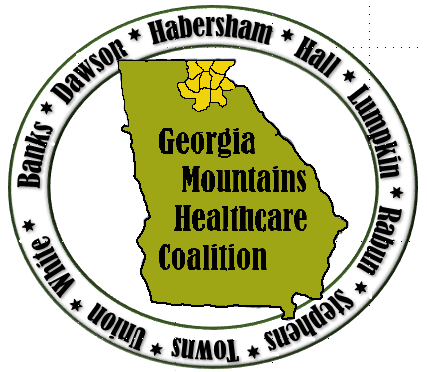 Participants:   Please see list of participants posted to GHA 911.org and www.garegionb.org Convened: 10:00 AM    	Adjourned: 11:45 AMOpening Coalition Info/Updates:Matthew Crumpton, NGHS, Emergency Preparedness Manager TECC in White County this month and all other scheduled training now completedMatthew is teaching in-person DCON classes including a Train the Trainer course Sept 15-17 at NGHS BraseltonOther trainings are listed in minutes below. Look for emails and check the TRS (Training Registration System) soon as they will be posted when finalizedExercise UpdatesTabletop Exercise April 7, 2021 via WebEx – Severe /WeatherReviewed After Action Report and Improvement PlanPosted on GHA911 and Region B websiteFunctional Exercise: Mass Casualty Event during Severe WeatherAugust 25, 2021 Still in planning stagesMulti-Year Training and Exercise PlanTrainings scheduled (as budget and schedule allows)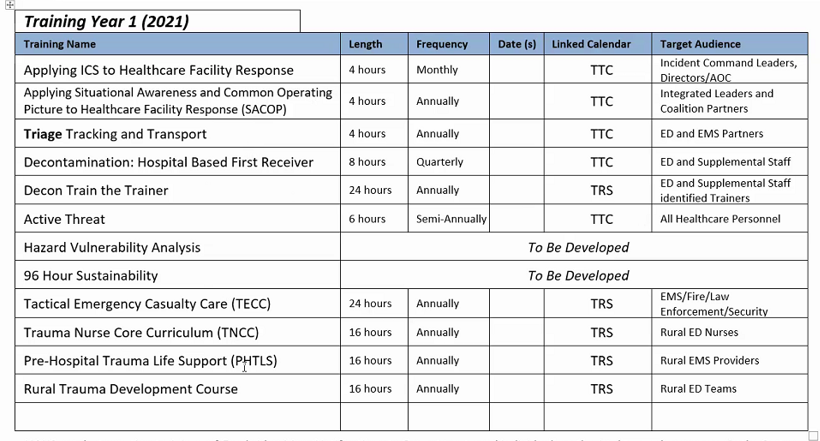 Budget 2021-2022Reviewed and approved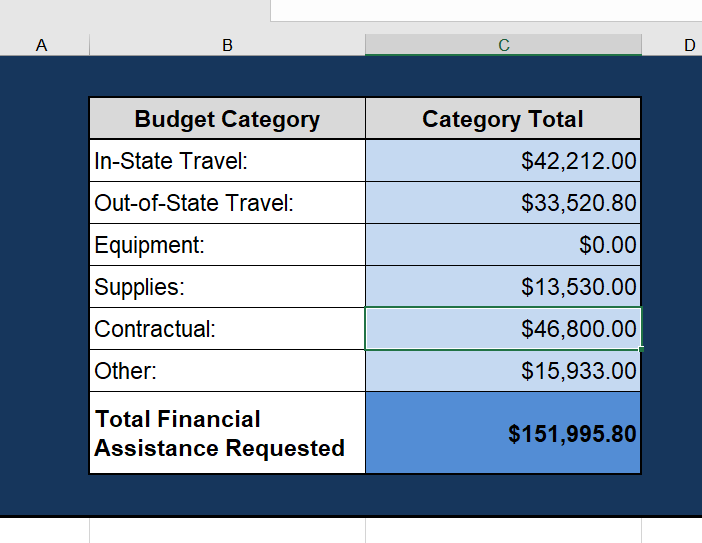 Instate Travel includes meetings, EMAG conferenceOut of State Travel includes National Healthcare Coalition Conference, North Carolina Coalition meetingsSupplies include Stop the Bleed kits, Bioesque, respiratorsContractual includes website, Infectious Disease Conference and training (see above)Other includes in person Coalition Meetings, Tabletop Exercise, and assorted travel expensesInfectious Disease Plan AnnexPlan was developed and becomes an annex to the Coalition Response PlansPlan was reviewed and accepted by Executive Committee in AprilSent to Coalition members for review and commentsThank you to all who provided input and feedback on the plan!As there were no other comments voiced today, plan is approved and adopted Community Partner UpdatesFrank Daniell, Training and Exercise Coordinator, GDPHState will soon have module to host trainings via TRS which will include on line self-paced trainingLakieva Williams, Georgia Department of Public Health, Volunteer Program DirectorThere has been an increase of volunteers over the past yearServga.gov  ( https://www.servga.gov/ )  is the volunteer management system and available for use.Contact her for more infoLaKieva.Williams@dph.ga.gov       phone: 404-736-8163Hannah Byers, Emergency Preparedness Coordinator, Georgia Health Care AssociationLong Term Care Appendix D is availableHas information in it about increased documentation and training, information on infectious diseaseGovernor’s Executive Order and Public Health information on vaccination and visitationPlease remember daily reporting Adrienne Feinberg, Georgia Hospital AssociationHospitals with ED’s were sent a survey to gather data on Pediatric Readiness, please complete thisMallory Garrett, Georgia Hospital Association, Emergency Preparedness Communications ManagerTraining for GHA911 and Everbridge is on Tuesdays, please see GHA911 website under “calendar of events” for dates an registration linksWebEOC training will be added soonIf you have questions, please contact her Mallory Garrett  mgarrett@gha.org 770-249-4532Jeannette David, Georgia Department of Public Health, Disaster Mental HealthSome resources for mental health during COVID19 and all other timesGeorgia COVID-19 Emotional Support Line 866-399-8938Georgia Crisis and Access Line 800-715-4225Her contact information: Jeannette David, jeannette.david@dbhdd.ga.gov, 678-616-7972Donna Sue Campbell, Public Health, District 2 DPH COVID19 testing at Hall County Soccer Fields continues with MAKO Medical Information and link to registration is on District 2 PH website http://phdistrict2.org/ Some Health Departments have moved vaccination from off site to back at Health Departments due to decreasing numbersAppointments encouraged but walk ups are welcomeCheck website for appointments and locationsMatthew Crumpton, NGHSHave 38 patients with COVID at presentBarrow campus is in process of DVM reviewDeidre Moore, Banks Co. EMAEMAG has a meeting every month, next one is in Elbert County and all are welcome to participateBrian Ensley, Union County HospitalLooking forward to DCON training tomorrowUpdates from chat and emails:Introduction - Ashlie Pullen, Georgia Department of Public Health, Deputy Chief Nurse Emergency PreparednessContact information:  ashlie.pullen1@dph.ga.govCatherine Murphy, AVITA Community Partners, Health, Safety, and Client Rights OfficerOur Behavioral Health Crisis Center is in the licensing process now and we are hopeful to transition our current Crisis Stabilization Unit over to the new facility in July this summer.There will be 30 Crisis Stabilization BedsClick on this link to see an article about the BHCC posted by accessWDUN: https://accesswdun.com/article/2021/5/1006464/avita-to-open-behavioral-health-crisis-center    Kristopher S. Mattson, Emergency Preparedness Manager, Children’s Healthcare of AtlantaChildren’s Pediatric Drive In testing site is closing May 21st Children’s Pediatric Vaccine site at the Georgia International Convention Center is closing June 19th We are seeing very little turn out , possibly with local vaccine availability throughout the state Also, I am working with Normal Campbell on the distribution of Quantum EMS Pediatric Restraint systems to each of the regions.  We utilized some carry over funding to purchase a number of units and will work with the state on an equitable distribution process.  Very interested in the Decon Train the Trainer program as I am still in need of that capability, so any additional details on when that will be posted would be wonderful. Closing:Thank you to everyone for participating, maybe we can have in-person option for next meeting, tooTake care of yourself!Next meetings/WebEx:Aug 18, 2021Nov 17, 2021